華視新聞台收視率提升後的激勵與自勉陳清河 2023.03.18前言在媒體開放後新聞平台越來越多，為了爭取收視率、閱報率及收聽率，在深度報導這塊領域相對會需要花費更多人力、物力與時間，會需要多一點點的成本，所以這一塊在目前的媒體業來說，做的並不是那麼得好。目前，台灣電視產業的收視率大多個人收視記錄器的路徑；由於資料存取方便，又能準確且快速記錄家庭收視行為，因此仍為收視調查的主流模式。基於認知或調查方法的差異，調查公司與媒體經營者的紛爭不斷，使得一般民眾對收視率調查存在的誤解，包括將開機率、家庭收視率及個人收視率混為一談者；甚至將收視率誤為代表電視觀眾對於新聞台績效好壞的指標，造成收視率的問題愈趨汙名化，因此收視率調查的正確性與客觀性如何維繫，的確不容忽視。大眾傳播媒體經常以一般新聞播報為主 ，對於單純的報導跟評論已經無法在滿足現今社會需求，媒體應該用更高層次的使命跟社會責任來說「好的故事」。必須強調的是，新聞真的不是只有播報而已，新聞不僅有高深的責任，同時更重要的是深度報導。近兩個月，華視新聞台在整點時段選播深度專題，例如打開世界之門、華視新聞雜誌、主播說新聞、新聞高峰會、Focus、向前輩致敬--老藝人、52動起來(體育)、華視藝廊、中央社精選、咱台灣的味-台灣行腳&美食，逐步建立華視特色，這些作為確實值予肯定。華視新聞台收視率提升的肯定從華視內部針對一月到三月份的的報告中得知(如下圖)，自從華視新聞台上架到52頻道之後，確實有了市場的正面提升。同時也帶動華視12CH的主頻道，晚間新聞M30-54主力觀眾皆高於競頻，藉由影響力的提升，華視也開始深耕國際報導，並兼顧族群台、客語比重，約12-17% 。就華視隸屬於公廣集團之下的運作機制而言，如果能夠叫好又能在收視率有亮麗的表現，其實也無可厚非。只是，當影響力日漸提升的同時，對於媒體扮演守望與守門的角色，當然必須更高度的自我檢視。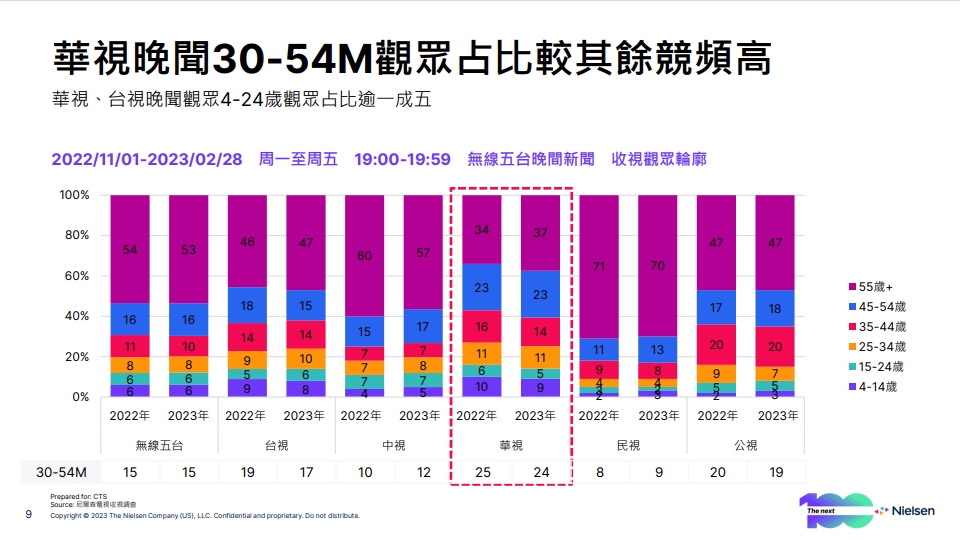 從媒體擁有者的社會角色談起個人曾經針對媒體經營的撰述中提及，擁有媒體其實跟擁有財富一樣，都會讓自己在日常生活中產生一種上對下與一對多「中心化表意權」的關係，藉由媒體的平台去引導社會輿論以及影響公共事務。換言之，擁有媒體者可營造另一種社會角色的改變，因為擁有媒體會讓自己成為對公眾有發聲權的人，另則對許多事務也具有詮釋權與修正權的空間；尤其是在眾說紛紜的情境下，讓自己可藉媒體的發聲，形成傳播學所說「媒體真實，去定義社會事實的權力」。長久下來，新聞商業價值與社會價值的對峙，讓壞消息總是比好消息有賣點也受注目的情境，媒體更常遊走於扮演「生產、化妝、製造、加工、修理」的角色。每日經常接觸的新聞，傾向於追求災難、危機、衝突、犯罪、腐化等議題，藉由誇大標題與數據揣測等模式，帶動收視率與點閱率。不難理解，當下媒體強調快速收割的作為，都將對社會產生後遺症留下一種社會負向，讓社會趨向混亂與不穩定的狀態。在社群媒體的自媒體形式尚未成熟之前，過往主流媒體機構的新聞從業人員，自然是扮演一位有組織授權的人，可藉由新聞、節目或廣告內容的產製，主導與改變整體社會的真相，甚至帶動社會的主流文化，進而在各類選舉或產品促銷的過程，營造媒體單向的對話權以及修正權，或在社會溝通的歷程運用攻擊或協調的手段去說服他人。媒體消費轉型過程的另一種反思隨著近幾年各類新媒體加入輿論市場，特別是行動寬頻市場的快速擴張，讓消費者接收媒體訊息的模式，發生了極大的轉變。眾所周知在各類新媒體的衝擊下，主流媒體對於社會資訊的壟斷優勢已大不如前，尤其是年輕受眾從傳統媒體向新媒體的快速轉移，除非是較重大事件或具專業深度內容的探討，傳統媒體確實在一般生活事物情境中，與社會有漸行漸遠的隱憂。新聞台的經營為提高收視率的成效與點閱率的流量，須經常面對「數據口碑以及內容評價」的挑戰，所謂「沒有生命就無法繼續生存，沒有生存無法兼顧生活」的困境中，在報導或評論時只好大量導入一些怪異現象，造成眾人對媒體的評價給予「天天必須黑的也講、白的也講，最後只好日日黑白講」的認知。更尷尬的是，主流媒體原本扮演「公權力與公權利的對話平台」或關注「公共信託與公共利益」的理念，已經自顧不暇，此點必然是華視新聞台必須堅持之處。收視率是新聞台的必要之惡就理性的分析，收視率向來就是電視台用來分析其目標觀眾之喜好，並藉以妥善安排時段，進而規劃節目內容的取向；整體電視產業機制為準確反應市場，收視率自然成為唯一市場交易的依據，此一現象縱使公廣集團轄下的華視新聞台，對收視率的自我要求也無可例外。媒體和社會共生的微妙關係，必然是維繫在包括在政治、經濟、教育、文化、宗教等社會權力結構的變化，正因為這些社會元素才能營造其社會能量，媒體所提供的訊息必然是經常給人一種「貼身最直接」的需求。因此作為負責任的媒體從業者，當然須堅持如何以較適合閱聽人的需求，提供有品質與有價值，尤其是有意義的訊息，才能讓新聞行業擁有具文化影響力的認同。傳統電視台是靠收視率與廣告來經營消費者，到了新媒體時代，媒體不再只是依靠收視率，也仰賴點擊率營收。傳統電視新聞台在商業結構的驅使下，經營者為了求生存，雖然贏得收視率反而失其公信力，這種現象長期下來，讓新聞台的生態受到社會的詬病，此一現象是華視新聞台更應常引以為鑑。結語---新聞台必須扮演具品質、價值和意義的訊息交流平台112年3月10日，個人在華視新聞台的公評人第二次會議中特別建議，華視新聞台有必要多突顯國際新聞的份量，去創造自我的優勢。就媒體社會責任來說，不要讓人說台灣新聞缺乏國際觀，華視新聞台已經有慢慢被看見，過去這兩年在疫情影響下，國際觀和國際資訊的普及，與過去差很大了，因此華視新聞台不論在人才的培育或是產業的提昇，國際觀的印象就要好好整合後呈現出來。接下來，更應針對新聞題材選材、編輯呈現方式和主播的播報方式也要多注意。尤其對於鏡面處理，新聞的畫面應請向單純乾淨，讓鏡面處理的質感日漸提升。除此之外，針對連線的部份建議台內的教育訓練可再多一點，尤其是外拍部分，一則SOT裡畫面居然多次重複使用，是拍回來的畫面太少，還是畫面太重要非要一直重複使用，皆要經常自我提醒。